Государственное казённое дошкольное образовательное учреждениеДетский сад №3 «Крепыш» г. КисловодскаПРОГРАММАКРУЖКОВОЙ РАБОТЫв разновозрастной группе детей с ЗПР «Лучики»«ВЕСЕЛЫЕ КАРАНДАШИ»на 2022– 2023 учебный год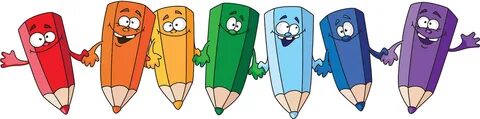 Воспитатель: Студницына Е.В.2022-2023 учебный годПОЯСНИТЕЛЬНАЯ ЗАПИСКА          Рабочая программа составлена на основе:Методической разработке Л.М. Граб, Развитием графические навыки, М.: Гном, 2013Т.Ю.Бардышева, Привет, ладошка!,Карапуз,2012Г.Г.Галкина, Т.И.Дубинина, Пальцы помогают говорить,М.:Гном,2012Л.В. Игнатьева ,Послушные карандаши, М.: Ювента, 2013Т.В. Пятница, Пальчиковые игры и упражнения: Массаж карандашами,Мн.: Аверсвэв, 2005О.В. Узорова, Е.А. Нефедова «Пальчиковая гимнастика», 2003В.В.Цвынтарный, Играем пальчиками и развиваем речь, Спб.: Лань, 1996Е.Б.Шмелева, Пальчиковые игры,М.: Ювента,2009И.Попова, Прописи. Рисуем и пишем, ООО Стрекоза, 2013В.Г.Дмитриева, Учимся считать 10. Прямой и обратный счёт. М.,АСТ 2015Данная программа разработана в соответствии со следующими нормативными документами:Конституция РФ, ст.43, 72.Конвенция о правах ребенкаЗакон РФ «Об образовании»СанПиНФГОС ДОДвижения руки человека наследственноне предопределены, а возникаютв процессе воспитания и обучения как результатассоциативных связей между зрительными,осязательными и мышечными изменениямив процессе активного взаимодействияс окружающей средой.И.И.Сеченов          Программа кружка направлена на всестороннее развитие ребенка – дошкольника с ЗПР, на развитие осязания и мелкой моторики, необходимых для выполнения предметно-практических действий Структура занятий позволяет детям интенсивно заниматься и не утомляться за счет постоянной смены видов деятельности и переключения внимания.          Занятия направлены на развитие познавательных процессов, коммуникативных навыков, эмоционально - волевой сферы и мелкой моторики.  Методика программы позволяет детям интенсивно заниматься и не утомляться за счет постоянной смены видов деятельности и переключения внимания.Занятия по данной программе проводятся в игровой форме. Во время игры, максимально реализуется ситуация успеха, следовательно работа происходит естественно, не возникает психического напряжения. Все игры и задания безопасны для жизни и здоровья детей. Педагогическая целесообразность заключается в том, что дети с ЗПР работают с пластилином, шаблонами, трафаретами, развивают графические навыки: обводка, штриховка, рисование по точкам.          Программа кружка предполагает проведение 1 занятие в неделю во второй половине дня.Продолжительность занятия: 25-30 мин – с учетом особенностей детей.Общее количество учебных занятий в год –32.Педагогический анализ знаний и умений детей (мониторинг) проводится 2 раза в год: вводный – в октябре, итоговый – в мае.Цель кружковых занятий: формирование графического навыка письма, развитие зрительного анализа и синтеза, совершенствование мелких движений пальцев рук.Задачи кружковой работы:Образовательные: учить детей владеть графическими навыками:а) штриховка в разных направлениях по образцу: сверху вниз, слева направо;б) обводить контуры предмета по точкам;в) дорисовывать предметы;г) раскрашивать картинки, соблюдая правила: раскрашивать в одном направлении, не заходя за контур, не оставлять незакрашенных места.Развивающие:развивать умение производить точные движения кистью и пальцами рук;развивать способности координированной работы рук со зрительным восприятие;развивать логическое мышление, представление, воображение, зрительную память;развивать усидчивость, желание довести начатое дело до конца, чтобы увидеть конечный результат.Воспитательные:воспитывать в детях аккуратность, усидчивость, добросовестное отношение к работе;воспитывать внимательность к выполнению заданий.        Методические приемыБеседаПоказДидактическая играРассматривание иллюстрацийДемонстрация действий и др.       На каждом занятии проводятся упражнения по развитию памяти, внимания, связной и грамматически правильной речи.Ожидаемый результат:Развитие мелкой моторики и координации пальцев рук до уровня, соответствующего данному возрасту.Овладение разными видами ручной техники.Творческое применение изученных техник, приемов и материалов в художественной деятельности.Календарно – тематическое планирование на 2022 – 2023 учебный годСПИСОК ЛИТЕРАТУРЫ:Т.Ю.Бардышева, Привет, ладошка!,Карапуз,2012Г.Г.Галкина, Т.И.Дубинина, Пальцы помогают говорить,М.:Гном,2012Л.В. Игнатьева, Послушные карандаши, М.: Ювента, 2013Т.В. Пятница, Пальчиковые игры и упражнения: Массаж карандашами, Мн.: Аверсвэв, 2005О.В. Узорова, Е.А. Нефедова «Пальчиковая гимнастика», 2003В.В.Цвынтарный, Играем пальчиками и развиваем речь, Спб.: Лань, 1996Е.Б.Шмелева, Пальчиковые игры, М.: Ювента,2009Л.М. Граб, Развитием графические навыки, М.: Гном, 2013В.Г.Дмитриева, Учимся считать до 10. Прямой и обратный счёт. М.,АСТ 2015
МесяцНеделя№ занятияТемы занятийСодержание занятийОктябрь11Осень. Выявление знаний и умений.Закрепить знания о цветных и простых карандашей. Совершенствовать внимание, память и умение выполнять движения со словамиОктябрь22Осень. Диагностика графических навыков.Учить детей повторять упражнения с карандашами. Совершенствовать умение удерживать карандаш пальцами правой и левой руки.Октябрь33Овощи. Игры с пальчиками и карандашами.Совершенствовать правила посадки за столом при выполнении заданий: не сутулится, сидеть прямо, опираясь на спинку стула, не ложится на стол, локти не должны быть прижаты к телу или висеть.Октябрь44Овощи. Выявление знаний и умений (учить рисовать по точкам простым карандашом).Познакомит с пунктирными и контурными линиями. Учить различать контурные и пунктирные линии. Учить соединять взаимосвязанные предметы.Ноябрь15Фрукты. Выявление знаний и умений (учить штриховать).Формировать умения видеть контур фигуры и раскрашивания не выходить за их пределы. Совершенствовать умение выполнять пальчиковую гимнастику, соотносить слова с движением пальцев. Учить проводить горизонтальныеНоябрь26Инструменты. Дорисовка предметов.Формировать умения видеть контур фигуры и раскрашивания не выходить за их пределы. Совершенствовать умение выполнять упражнения с карандашами. Учить проводить вертикальные линии сверху вниз и снизу вверх.Ноябрь37Деревья. Контурные и пунктирные линии.Формировать умения видеть контур фигуры и раскрашивая не выходить за их пределы. Учить обводить пунктирные линии.Ноябрь48Деревья. Обводка предметов (учить рисовать предметы по клеткам).Формировать умения видеть контур фигуры и раскрашивая не выходить за их пределы. Учить обводить наклонные линии. Совершенствовать умение аккуратно раскрашивать фигуры цветными карандашами.Ноябрь59Игрушки. Раскрашивание предметов поэтапное рисование. Штриховка. Дом. Соединять точки поочередно.Формировать умения раскрашивать картинки. Учить использовать разноцветные карандаши . Закреплять умение четко проговаривать пальчиковую гимнастику.Декабрь110Дом Сравнение и рисование линий. Рисование предметов по клеткамФормировать умения рисовать по пунктирам прямые, ломаные, кривые и замкнутые линии. Учить рисовать узор по пунктирным линиям и продолжать рисовать его самостоятельно.Декабрь211Электроприборы. Рисование узоров по клеточкам и линиям. Обводка и раскрашивание предметов.Продолжать учить обводить предметы по контуру. Развивать фантазию, дорисовывая картинку.Декабрь312Мебель. Обводка, дорисовка, раскрашивание. Рисование предметов по клеточкам и линейкам.Учить закрашивать солнце, елку и зайца в заданном направлении. Совершенствовать навыки работы с цветными карандашами. Продолжать учить обводить предметы по точкам, пунктиру и контору.Декабрь413Зима. Обводка, дорисовка и раскрашивание. Рисование по точкам и клеточкам.  Выкладывание предметов из палочек. Дорисовывать симметричные предметы.Совершенствовать умение обводить круги по пунктирным линиям. Учить рисовать узоры по точкам. Воспитывать сосредоточенностьЯнварь214Посуда. Обводка, дорисовка и раскрашивание. Штриховка.Совершенствовать умение дорисовывать предметы по пунктирным линиям. Продолжать учить дорисовывать в предметах недостающие части.Январь315Посуда. Обводка и раскрашивание. Рисование узоров по клеточкам и линейкамУчить использовать при выполнении заданий разные цветные карандаши. Учить дорисовывать картинку соответственно погоде.Январь416Продукты. Обводка узоров и дорисовка предметов. Рисование предметов по клеточкам.Формировать умение обводить квадрат по пунктирным линиям. Учить подбирать карандаши по цвету. Продолжать совершенствовать заканчивать рисунок. Воспитывать аккуратность при выполнении графических диктантов.Февраль117Город. Обводка и раскрашивание. Поэтапное рисование.Формировать умение последовательно соединять точки при помощи линейки. Учить подбирать карандаши по цвету. Совершенствовать умение по образцу дорисовывать рисунок.. Воспитывать аккуратность при выполнении заданий.Февраль218Транспорт. Обводка по пунктирным линиям и раскрашивание предметов.Совершенствовать умение обводить рисунок по точкам. Учить рисовать узор по клеточкам самостоятельно по образцу.Февраль319Семья. Обводка, дорисовка и раскрашивание.Учить использовать при выполнении заданий разные цветные карандаши. Закреплять умение дорисовывать недостающие детали предмета используя образец.Февраль420Части тела и лицо. Обводка и раскрашивание. Рисование человека. Дорисовывание лица по образцу.Воспитывать самостоятельность в работе. Продолжать учить выполнять штриховку простым карандашом. Учить дорисовывать правую или левую часть изображенных предметов.Март121Одежда. Раскрашивание. Поэтапное рисование. Симметричное рисование.Учить самостоятельно, выбирать карандаши для выполнения заданий. Воспитывать в работе аккуратность.Март222Обувь. Обводка, дорисовка, раскрашивание. Поочередное соединение точек.Совершенствовать умение обводить предметы по контору, дорисовывать недостающие детали предмета.Март323Обувь. Обводка и раскрашивание. Рисование узоров по клеточкам и линейкам. Симметричное рисование.Формировать умение цветными карандашами проводить разноцветные дорожки по пунктирным линиям.Март424Весна. Обводка, дорисовка и раскрашивание. Выкладывание предметов из палочек.Совершенствовать умение рисовать картину, используя цветные карандаши. Воспитывать аккуратность в работе.Март525Цветы. Раскрашивание. Поэтапное рисование. Составление предметов из геометрических фигур.Формировать умение подбирать цвета и раскрашивать картинку. Используя образец рисовать знакомые предметы.Апрель126Насекомые. Обводка и раскрашивание предметов. ШтриховкаУчить обводить фигуры по контуру, не отрывая карандаш.Апрель237Домашние животные Обводка, дорисовка и раскрашивание.Закреплять умение рисовать узор по пунктирным линиям, дорисовывать недостающие части предметаАпрель328Домашние птицы. Поэтапное рисование и раскрашивание.Закреплять умение подбирать цвета к картинке. Используя образец рисовать знакомый предмет.Апрель429Птицы Обводка, дорисовка и раскрашивание. Рисование узоров.Совершенствовать умение обводить предметы не отрывая карандаш. Формировать умение штриховать предметы в заданном направлении.Май130Дикие животные. Рисование. Штриховка.Совершенствовать умение рисовать предметы по клеточкам.Май231Лето. Поэтапное рисование и раскрашивание.Закреплять умение подбирать цветные карандаши для раскрашивания картинки. Используя образец рисовать знакомый предмет.Май332Лето. Творческий рисунок.Развитие творческих способностей.